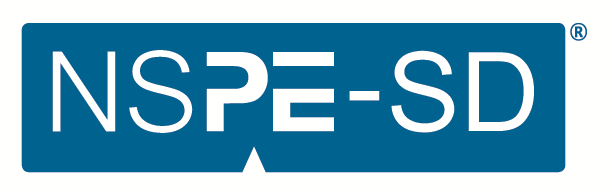 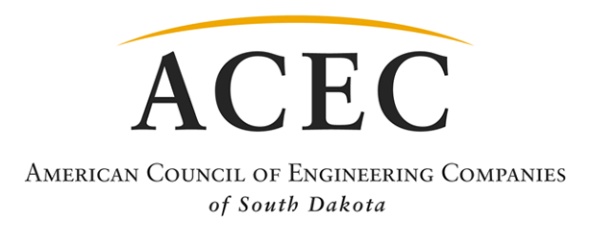 South Dakota Engineering Society and
American Council Of Engineering Companies 
of South DakotaEASTERN CHAPTER AWARD FOR OUTSTANDING ENGINEERING ACHIEVEMENTMETHOD OF SELECTIONThis award is established to acknowledge the accomplishments of the engineering profession.  Each year SDES and ACEC/SD join together to recognize engineering achievements that have captured the innovative and dynamic spirit of a profession dedicated to public service.Qualification/Method of Selection:  Any worthy project that contributes to meeting a human or social need may be nominated by any engineer or engineering firm.  Nominations may include specific end products such as buildings and dams, a significant process, a contribution toward solving an engineering problem such as environmental or traffic congestion, and/or industrial research and development.  The nominated project must have been completed between January 1 and December 31 of the previous year.  Nominations must be submitted to one of the SDES chapters by the deadline prescribed by that Chapter.  The individual Chapter award winners will be forwarded to the State level for consideration for the Statewide SDES/ACEC Outstanding Engineering Achievement Award.  Nominations can either be for an engineering project or an engineering firm located within the Chapter/State boundary.  Projects that are designed by an engineer or firm in one Chapter, but located in a different Chapter, can be nominated by both Chapters.  The project has to be located in South Dakota.  The Black Hills and Central Chapters may submit one nomination per Chapter to the State level.  The Eastern Chapter may submit up to two nominations to the State level.The Awards Committee will select the recipient based on the following criteria:Application of Engineering Principles	25%Originality and Innovation	25%Complexity	20%Social Significance	15%Economic Impact 	15%Presentation:  The award will be presented during the Eastern Chapter Awards Banquet on February 25th at Great Shots, more details to come.State Info (for information only): The Statewide SDES/ACEC Outstanding Engineering Achievement Award recipient has the option of submitting their project to represent ACEC-SD for the national ACEC Project of the Year Award.  Submission for the national ACEC Project of the Year Award is voluntary.  If the Statewide SDES/ACEC Outstanding Engineering Achievement Award recipient chooses to do so, the engineer/firm/owner will be responsible for preparing and submitting the appropriate forms for the national ACEC Project of the Year Award, including the application fees.  For more information, contact ACEC of South Dakota at ACECofSD@gmail.com or visit the ACEC website at http://www.acec.org.Nomination Format:  Nominations must be made on the attached form.  The project description shall be limited to a maximum of 8 pages, including a one-page summary.  Photos are allowed and encouraged within the 8 page limit. Deadline:  Nominations are due at the email address below by January 27, 2023.  Nominations emailed after this date will not be considered.  Wes Philips: wphilips@siouxfalls.org  South Dakota Engineering Society and
American Council Of Engineering Companies 
of South DakotaEASTERN CHAPTER AWARD FOROUTSTANDING ENGINEERING ACHIEVEMENTAWARD ENTRY FORM(Please type or print legibly in black ink.)Project InformationName of Project: 		Location of Project: 		Date of Project Completion: 		Project Ownership InformationName of Project Representative: 		Title (indicate if the representative is a P.E.): 		Company or Government Agency: 		Address: 		City 		 State 		 Zip Code 		Daytime Phone: 		Email Address: 		Engineering Firm InformationName of Engineering Firm Representative:  		Title (indicate if representative is a P.E.):  		Firm: 		Member Firm of ACEC-SD (not required)? Yes: 		 No: 		Address: 		City 		 State 		 Zip Code 		Daytime Phone: 		Email Address: 		Names of local engineering team members and contributors (indicate if P.E.): Representative’s Signature: 		 Date: 		List other engineering firms (and entities) that contributed to the engineering achievement(Attach a separate sheet if needed):Project Description (Describe the project using the headings (judging criteria) listed below, 8 pages total maximum, using 10 pt or larger font and single spacing.  Utilize a separate sheet(s) as necessary.  Label additional sheets appropriately.)Summary: (Describe in layman’s terms why this project is worthy of special recognition, preferably using the judging criteria listed below.  Summary shall be limited to one page.)Application of Engineering Principles:Originality and Innovation:Complexity:Social Significance:Economic Impact:PowerPoint PresentationA PowerPoint presentation of the nominees will play during Eastern Chapter Awards Banquet.  All nominees will provide a PowerPoint presentation that conforms to the following requirements:Each slide will contain the project nameSlides can include pictures, data, facts, etc.Individual project PowerPoint presentations are limited to 20 slidesPowerPoint presentations are due to the Eastern Chapter Awards Chairperson a minimum of one week prior to the Awards Banquet.List Addresses of Local Newspapers and Other Publications(for publicity purposes -- attach a separate sheet if needed.)Send Entries to: (Deadline for submittal is January 27, 2023) 	Wes Philips: wphilips@siouxfalls.org 		Phone: 605-367-8657